SPRING STATE MEETING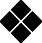 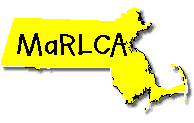 Business MeetingSunday, May 6, 20188:30AM-3:00PMGreat Wolf Lodge150 Great Wolf DriveFitchburg, Ma 01420Lunch is at a cost of $10For reservations please contact Dawn Makrinikolas at508-838-3800 (leave message) or Dawn.Makrinikolas@NRLCA.orgNational Officer Shirley BaffaResolution & Constitution ChangesElection ResultsEngineering StudyDistrict News